Bartlett Buffet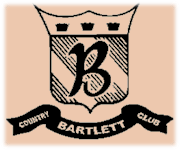 Artisan Bread BasketSoup of the MomentChoice of Any Two Salads:Seasonal Greens with Gourmet DressingsClassic Caesar Salad with Parmesan and Garlic CroutonsGreek Salad of Cucumbers, Tomatoes, Kalamata Olives and Feta CheeseHomemade Potato SaladRoasted Vegetable Couscous SaladMarinated tomato, Cucumber, and Red Onion SaladPenne Pasta SaladSeasonal Fruit Salad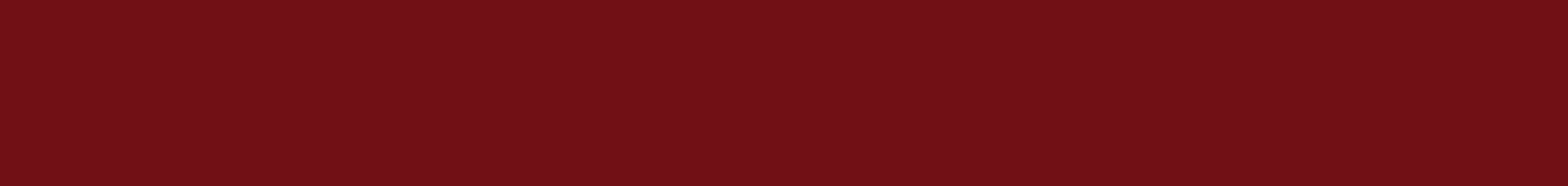 Entree SelectionGrilled Cider Basted Breast of ChickenMushroom Stuffed Breast of ChickenHerb Chicken with Bourbon Peppercorn SauceBraised Beef BurgundyGrilled Sirloin with Caramelized Shallot Port GlaceRoasted Rosemary Rubbed Pork Loin with Hard Cider ReductionGrilled Mahi-Mahi with tropical mango SalsaGinger Glazed SalmonCoastal Seafood Penne Pasta with Pesto Cream SauceVegetarian LasagnaStuffed ManicottiWith Complimentary Starch and Seasonal VegetableDessertChef’s Choice One Entrée: $24   Two Entrées: $26 Three Entrées: $28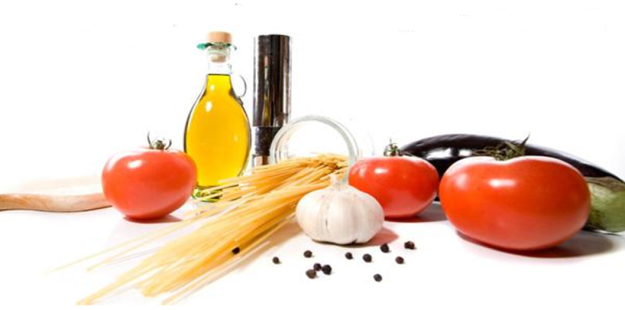 